Publicado en Barcelona el 03/03/2016 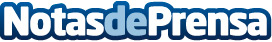 iomando, la app más innovadora por abrir puertas con el móviliomando, la app para abrir puertas con el smartphone, ha sido premiada como el proyecto más innovador en el evento para emprendedores Iniciador. Uno de los eventos de referencia para dar a conocer proyectos que puedan marcar la diferencia en el tejido empresarial español e internacionalDatos de contacto:sergio@iomando.comAbre puertas con tu móvil+34 619 807 107Nota de prensa publicada en: https://www.notasdeprensa.es/iomando-la-app-mas-innovadora-por-abrir Categorias: Nacional Software Dispositivos móviles Premios http://www.notasdeprensa.es